Automatic Corrugation Plant – Manual for Finsys ERPPart 1 : Sales ModuleIn this demo, we show you an Automatic corrugation plant’s manufacturing activities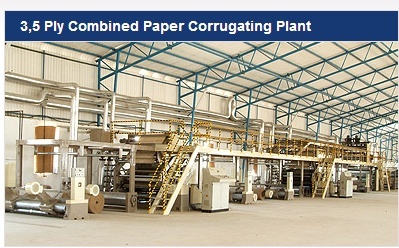 In this Screenshot based cycle, we will show the Manufacturing process activitiesPart 1 : Sales order , Sales Schedule, Order Acceptance , Order online ApprovalPart 2 : Sales order , Sales Schedule, Order Acceptance , Order online ApprovalPart 3 : Sales order , Sales Schedule, Order Acceptance , Order online ApprovalPart 4 : Sales order , Sales Schedule, Order Acceptance , Order online ApprovalPart 5 : Sales order , Sales Schedule, Order Acceptance , Order online ApprovalFirst screen in Web mode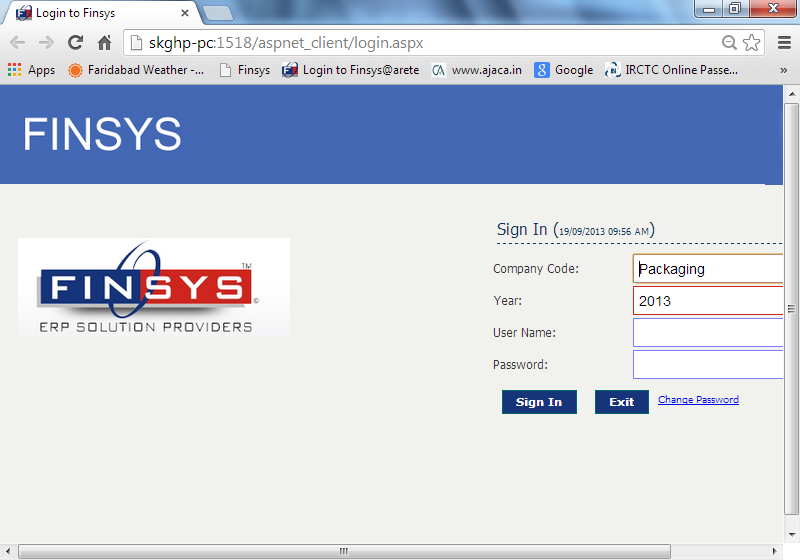 First screen in Client Server  mode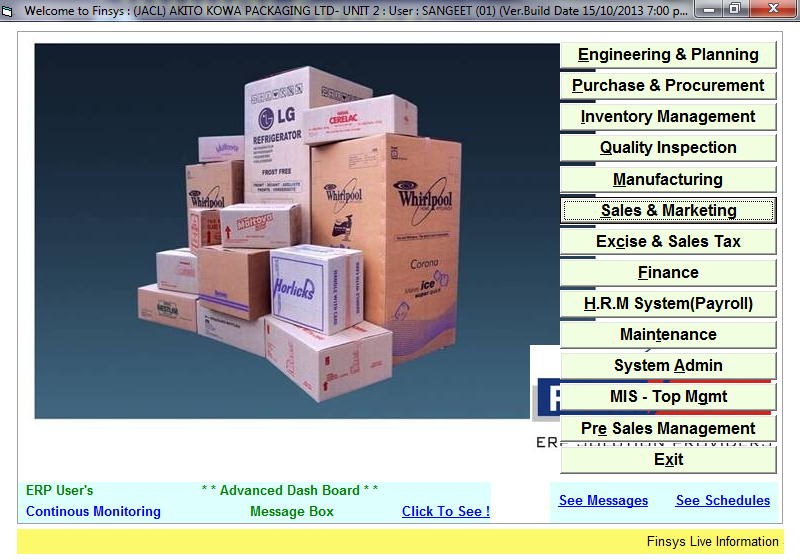 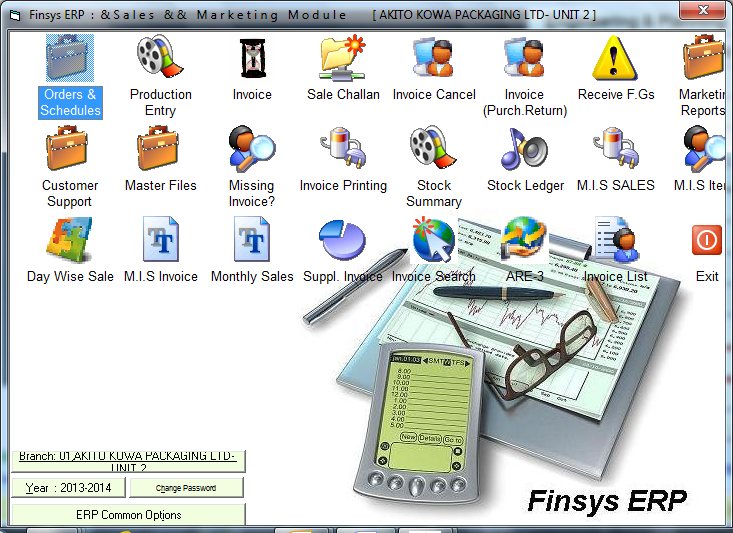 First screen for the orders and schedule entry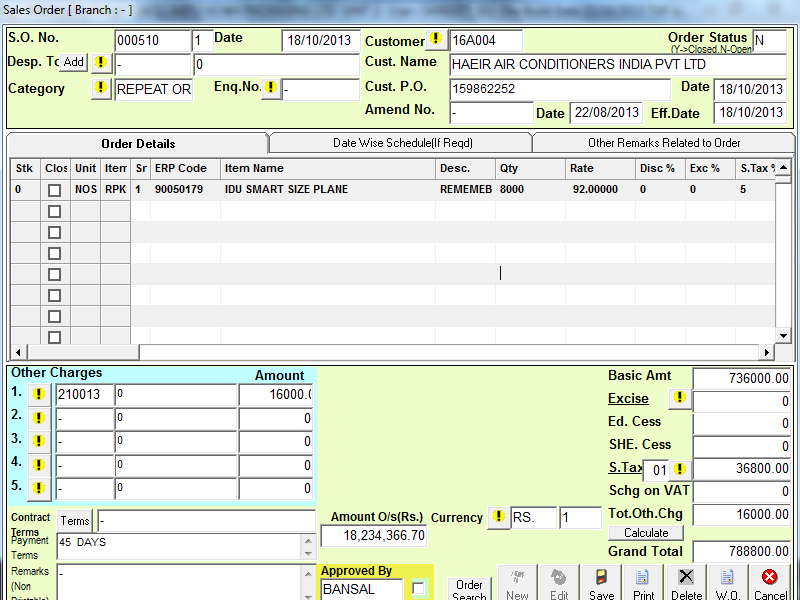 In this screen, we are entering a new “order” from a customer
Shows current outstanding also
and when system asks, we give additional information as under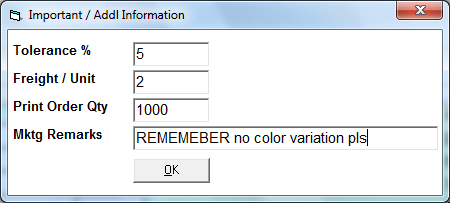 Marketing team input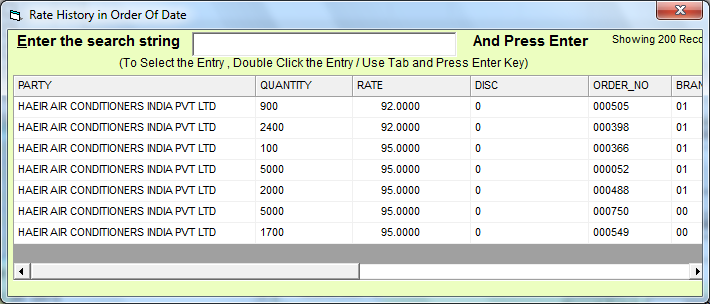 Past price history comes automatically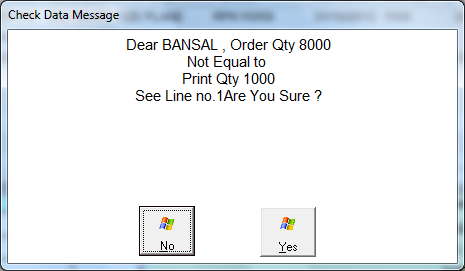 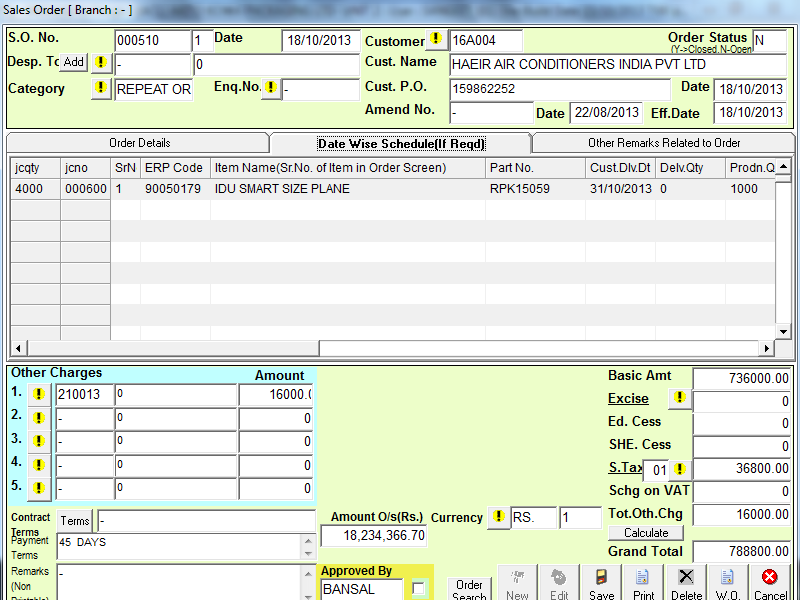 Here is the schedule for 1000 nosWhen you press save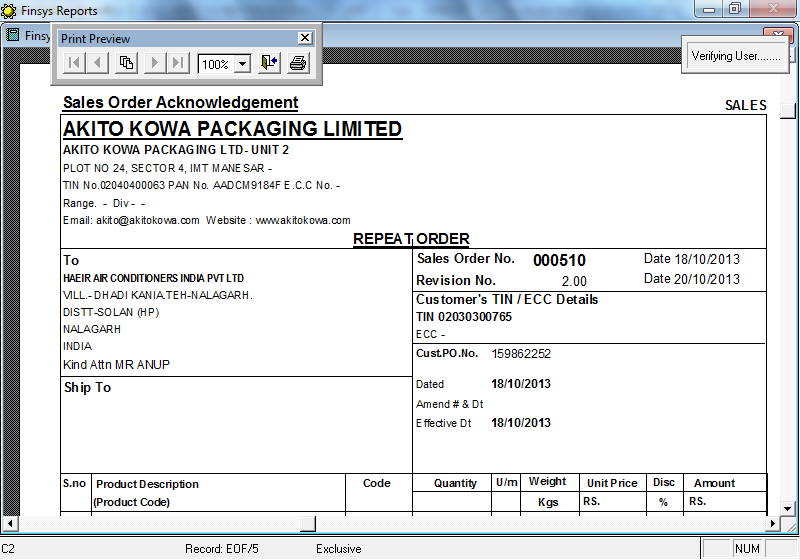 The Order Acknowledgment is printed ( upper half )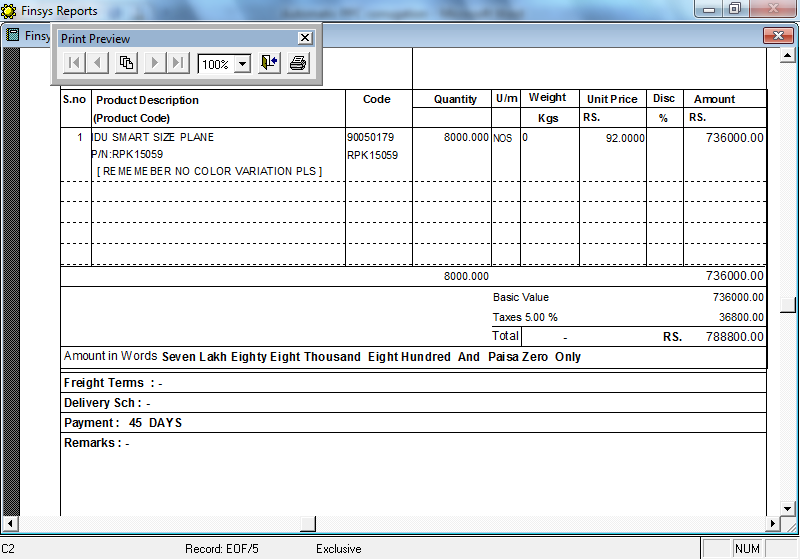 Lower halfNow the Order has to be approved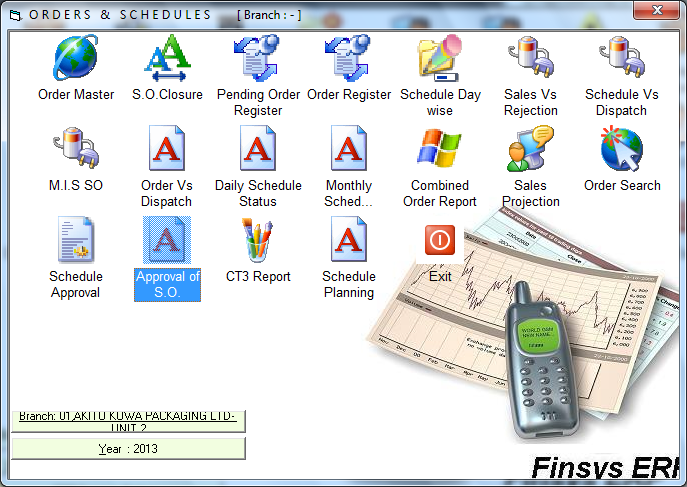 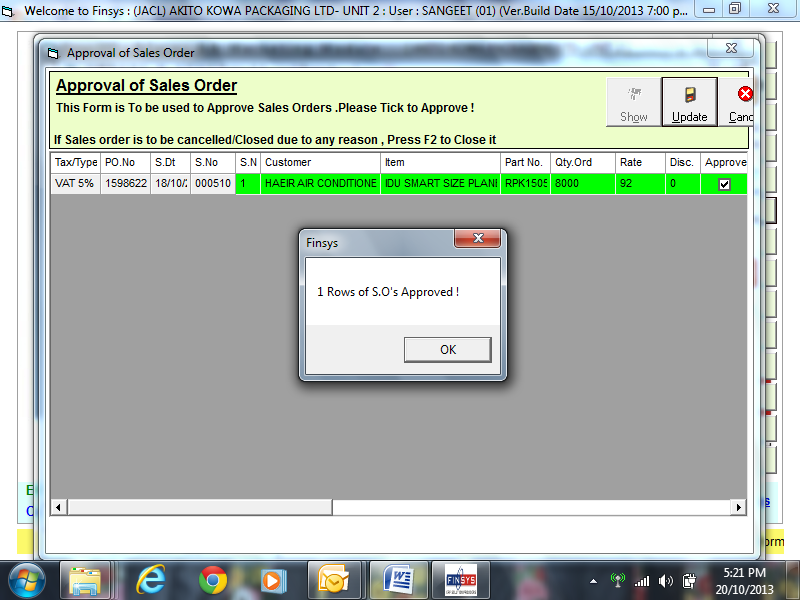 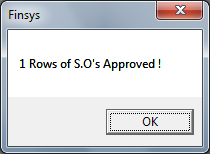 Now, over to second slide